
ประกาศองค์การบริหารส่วนตำบลวังหิน
เรื่อง ประกาศผู้ชนะการเสนอราคา ประกวดราคาจ้างก่อสร้างโครงการก่อสร้างถนนลาดยางแบบแอสฟัลท์ติกคอนกรีตถนนสายสี่แยกสวนป่า - ด่านปริง หมู่ที่ ๗ ตำบลวังหิน ด้วยวิธีประกวดราคาอิเล็กทรอนิกส์ (e-bidding)
--------------------------------------------------------------------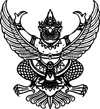 
ประกาศองค์การบริหารส่วนตำบลวังหิน
เรื่อง ประกาศผู้ชนะการเสนอราคา ประกวดราคาจ้างก่อสร้างโครงการก่อสร้างถนนลาดยางแบบแอสฟัลท์ติกคอนกรีตถนนสายสี่แยกสวนป่า - ด่านปริง หมู่ที่ ๗ ตำบลวังหิน ด้วยวิธีประกวดราคาอิเล็กทรอนิกส์ (e-bidding)
--------------------------------------------------------------------               ตามประกาศ องค์การบริหารส่วนตำบลวังหิน เรื่อง ประกวดราคาจ้างก่อสร้างโครงการก่อสร้างถนนลาดยางแบบแอสฟัลท์ติกคอนกรีตถนนสายสี่แยกสวนป่า - ด่านปริง หมู่ที่ ๗ ตำบลวังหิน ด้วยวิธีประกวดราคาอิเล็กทรอนิกส์ (e-bidding) และเอกสารประกวดราคาจ้างด้วยวิธีประกวดราคาอิเล็กทรอนิกส์ (e-Bidding) เลขที่ ๙/๒๕๖๑ ลงวันที่ ๑๐ กรกฎาคม ๒๕๖๑ นั้น
               ระยะทาง ๒๒๐ เมตร ถนนกว้าง ๕ เมตร ผิวจราจร ๕ เมตร หนา ๐.๐๕ เมตร หรือมีพื้นที่ลาดยางไม่น้อยกว่า ๑,๑๐๐ ตารางเมตร จำนวน ๑ โครงการ ผู้เสนอราคาที่ชนะการเสนอราคา ได้แก่ ห้างหุ้นส่วนจำกัด ซี.ซี.จักรกล และก่อสร้าง (ให้บริการ,ผู้ผลิต) โดยเสนอราคาต่ำสุด เป็นเงินทั้งสิ้น ๓๗๘,๘๐๔.๐๐ บาท (สามแสนเจ็ดหมื่นแปดพันแปดร้อยสี่บาทถ้วน) รวมภาษีมูลค่าเพิ่มและภาษีอื่น ค่าขนส่ง ค่าจดทะเบียน และค่าใช้จ่ายอื่นๆ ทั้งปวง               ตามประกาศ องค์การบริหารส่วนตำบลวังหิน เรื่อง ประกวดราคาจ้างก่อสร้างโครงการก่อสร้างถนนลาดยางแบบแอสฟัลท์ติกคอนกรีตถนนสายสี่แยกสวนป่า - ด่านปริง หมู่ที่ ๗ ตำบลวังหิน ด้วยวิธีประกวดราคาอิเล็กทรอนิกส์ (e-bidding) และเอกสารประกวดราคาจ้างด้วยวิธีประกวดราคาอิเล็กทรอนิกส์ (e-Bidding) เลขที่ ๙/๒๕๖๑ ลงวันที่ ๑๐ กรกฎาคม ๒๕๖๑ นั้น
               ระยะทาง ๒๒๐ เมตร ถนนกว้าง ๕ เมตร ผิวจราจร ๕ เมตร หนา ๐.๐๕ เมตร หรือมีพื้นที่ลาดยางไม่น้อยกว่า ๑,๑๐๐ ตารางเมตร จำนวน ๑ โครงการ ผู้เสนอราคาที่ชนะการเสนอราคา ได้แก่ ห้างหุ้นส่วนจำกัด ซี.ซี.จักรกล และก่อสร้าง (ให้บริการ,ผู้ผลิต) โดยเสนอราคาต่ำสุด เป็นเงินทั้งสิ้น ๓๗๘,๘๐๔.๐๐ บาท (สามแสนเจ็ดหมื่นแปดพันแปดร้อยสี่บาทถ้วน) รวมภาษีมูลค่าเพิ่มและภาษีอื่น ค่าขนส่ง ค่าจดทะเบียน และค่าใช้จ่ายอื่นๆ ทั้งปวงประกาศ ณ วันที่ ๒๓ กรกฎาคม พ.ศ. ๒๕๖๑                            ทบ  รัตนคช